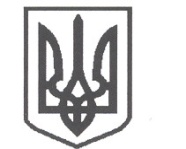 УКРАЇНАСРІБНЯНСЬКА СЕЛИЩНА РАДАВИКОНАВЧИЙ КОМІТЕТРІШЕННЯ28 жовтня 2022 року     					              	      		№ 146смт СрібнеПро затвердження штатного розписуКП «Комунгосп» Срібнянської селищної ради Чернігівської  області на 2022 рік         Розглянувши лист комунального підприємства «Комунгосп» Срібнянської селищної ради Чернігівської області щодо внесення змін до штатного розпису на 2022  рік, в зв’язку з підвищенням мінімальної заробітної плати з 01.10.2022, керуючись   ст. 8 Закону України «Про державний бюджет України на 2022 рік»,  п.17 ст.40, частиною 1 ст.52, частиною 6 ст. 59 Закону України  «Про місцеве самоврядування в Україні», Статуту комунального підприємства «Комунгосп» Срібнянської селищної ради Чернігівської області,  затвердженого рішенням сесії Срібнянської селищної ради від 23 лютого 2018 року, виконавчий комітет селищної ради вирішив:Затвердити з 01.10 2022 штатний  розпис  комунального підприємства «Комунгосп» Срібнянської селищної ради Чернігівської області на 2022 рік, що додається.Вважати таким, що втратило чинність рішення виконавчого комітету селищної ради від 16.12.2021 №289 «Про затвердження штатного розпису КП «Комунгосп» Срібнянської селищної ради Чернігівської області на 2022 рік».Контроль за виконанням даного  рішення покласти на першого заступника селищного голови Віталія ЖЕЛІБУ.Селищний голова							Олена ПАНЧЕНКОДодаток до рішення виконавчого комітету Срібнянської селищної ради 28 жовтня 2022  № 146ШТАТНИЙ РОЗПИС КП «КОМУНГОСП» СРІБНЯНСЬКОЇ СЕЛИЩНОЇ РАДИ ЧЕРНІГІВСЬКОЇ ОБЛАСТІ НА 2022 РІКСелищний голова							Олена ПАНЧЕНКО№з/пНазва посади(професії)Код за класифікаторомпрофесійКількістьштатниходиницьПосадовий оклад(грн)Місячнийфонд заробітноїплати,(грн)1Директор1210.11,09399,409399,402Головний інженер1223.11,08650,408650,403Головний бухгалтер12311,08225,008225,004Економіст-бухгалтер2441.21,07801,407801,405Контролер – касир 42111,06943,436943,436Сторож91522,06700,0013400,007Тракторист83315,06700,0033500,008Майстер з ремонту1222.21,06700,006700,009Слюсар - сантехнік71363,06700,0020100,0010Машиніст насосних установок81631,256700,008375,0011Електромонтер з ремонту та обслуговування електроустаткування72410,756700,005025,0012Прибиральник територій91622,06700,0013400,0013Водій автотранспортних засобів83223,06700,0020100,0014Електрозварник ручного зварювання 72121,06700,006700,0015Столяр74220,256700,001675,00Всього24,25108019,63169994,63